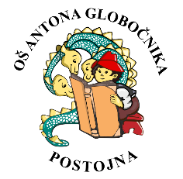 OŠ Antona Globočnika Postojna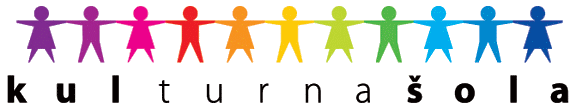 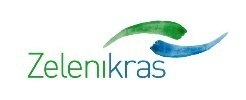 Cesta na Kremenco 26230 PostojnaTel: 05 7000 300, Fax: 05 7000 314http://www.osagpostojna.si/E-mail: os.antona-globocnika-po@guest.arnes.siVlogo je potrebno vložiti vsaj 14 dni pred pričetkom dejavnosti oziroma datuma prevoza,  vlogo za nakup nadstandardne opreme se lahko vloži kadarkoli v šolskem letu.              VLOGA ZA DODELITEV SREDSTEV IZ ŠOLSKEGA SKLADAIme in priimek vlagatelja/ice:  _______________________________________________ Ustrezno obkroži in izpolni. a)  Dejavnost iz obveznega ali nadstandardnega programa OŠ Antona Globočnika Postojna  ____________________________________________________________________                                   (ime dejavnosti, kraj in datum izvedbe) b)  Prevoz na dejavnost iz obveznega ali nadstandardnega programa OŠ Antona Globočnika Postojna__________________________________________________________________________________________________________________________________________                (stroški prevoza, prevoznik, relacija in druge pomembne okoliščine)  c)Nakup nadstandardne opreme  ____________________________________________________________________(vrsta nadstandardne opreme in predvideni stroški le-te, priložen tudi predračun)Strinjam se, da šola uporabi podatke  za namen dodelitve sredstev iz šolskega sklada in jih hrani v skladu s Pravilnikom o zbiranju in varstvu osebnih podatkov na področju osnovnošolskega izobraževanja. Kraj in datum: ______________________________________            Podpis vlagatelja/ice:_________________________________ 